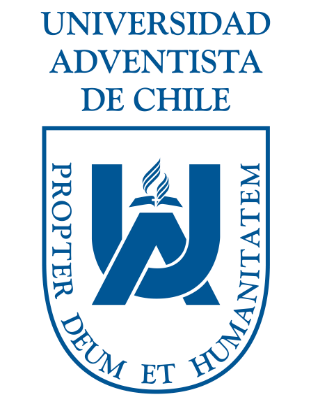 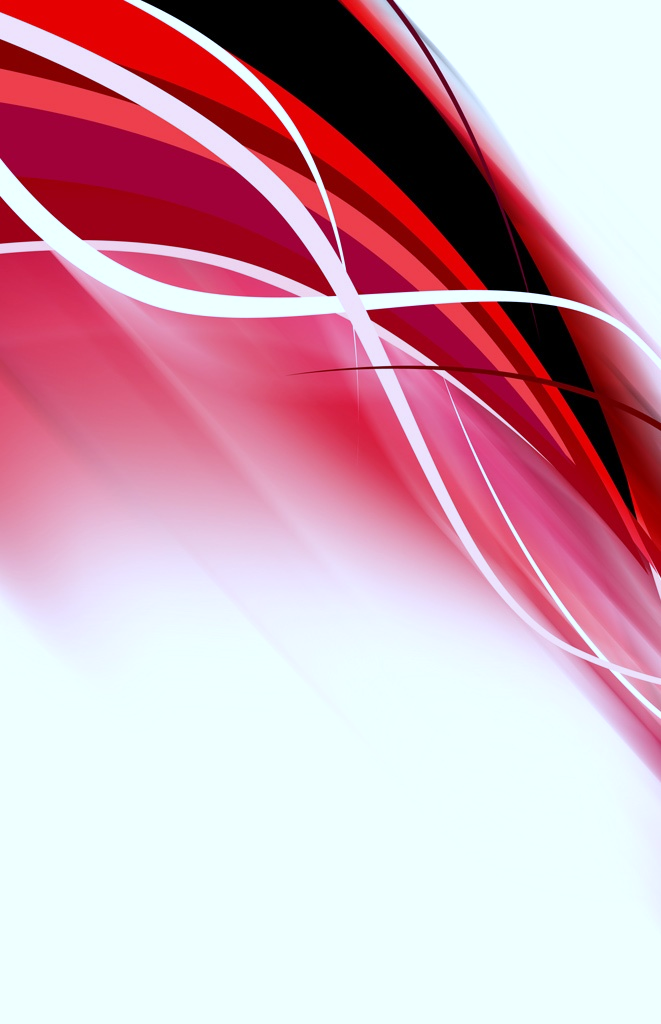 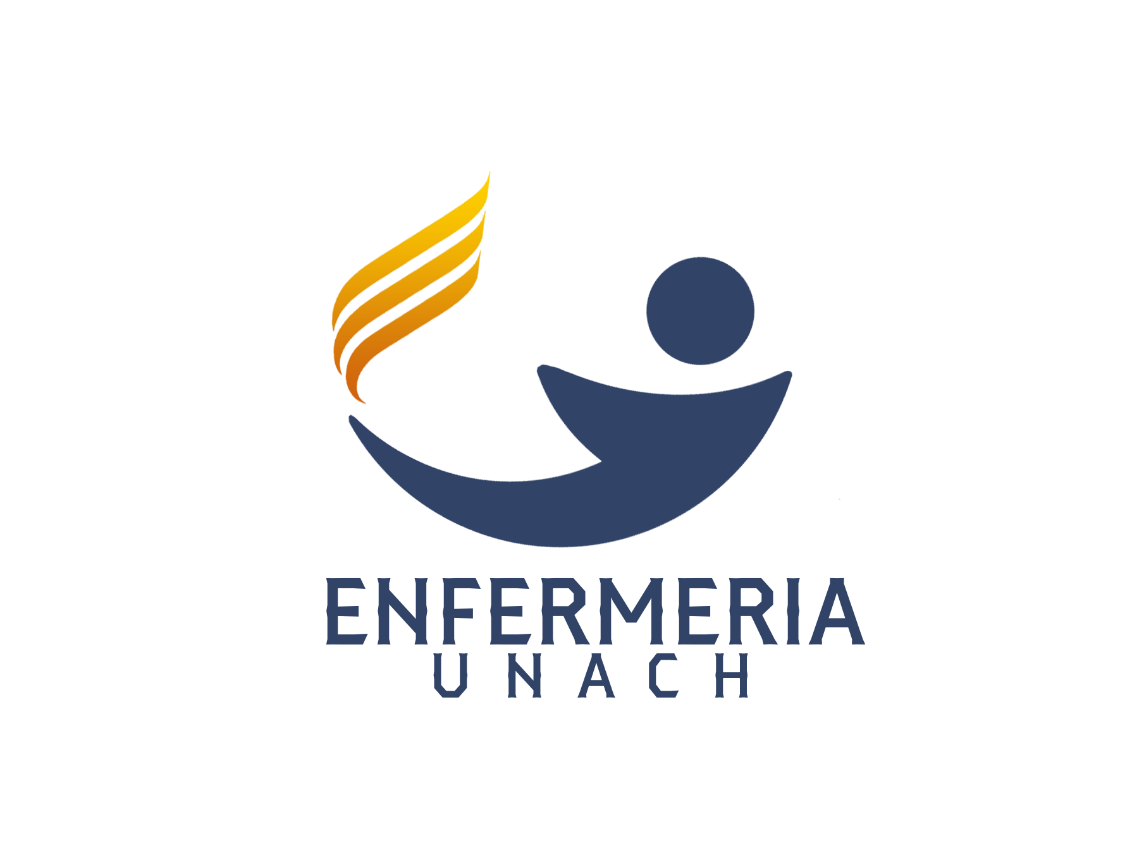 PERFIL DEL EGRESADO – ENFERMERÍA UNACHEl egresado de la carrera de Enfermería de la Universidad Adventista de Chile, será un profesional competente que gestiona el cuidado de acuerdo a principios éticos y valores cristianos, basado en la visión bíblica del ser humano. Desempeña su función asistencial y de gestión con habilidades de liderazgo, con sólidos fundamentos científicos, con habilidades procedimentales y con una visión biopsicosocial y espiritual de la persona. Comprende la relevancia de su función educativa para favorecer el bienestar de la población, fomentando la práctica de conductas promotoras de la salud. Participa con responsabilidad, sensibilidad y excelencia en la entrega del cuidado enfermero en personas, familias y comunidades sanas o enfermas. Entrega cuidados integrales y apoyo espiritual en la enfermedad terminal, favoreciendo una muerte digna. Integra su función de investigador para contribuir al conocimiento disciplinar y actualizar el desempeño de la profesión.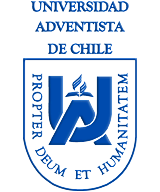 PERFIL DEL EGRESADO – MAGISTER EN SALUD PÚBLICALa Universidad Adventista de Chile presenta el programa en Salud Pública, a nivel de Magíster Profesional, que se propone formar personal calificado para el ejercicio profesional en los servicios de Salud Pública y en la comunidad, con énfasis en atención primaria, y con acciones de intervención en Salud Pública.Capacidad para el diseño y ejecución de investigaciones aplicadas a la realidad sanitaria y de desarrollo local.Competencias metodológicas para el análisis de la problemática en salud pública.Habilidad social para trabajar en equipo y desenvolverse en ambientes académicos profesionales.Capacidad para prevenir, fomentar y promocionar los procesos de salud en la comunidad.Capacidad para elaborar y desarrollar proyectos comunitarios de salud pública.Capacidad para asumir un liderazgo frente a las problemáticas de salud pública del país.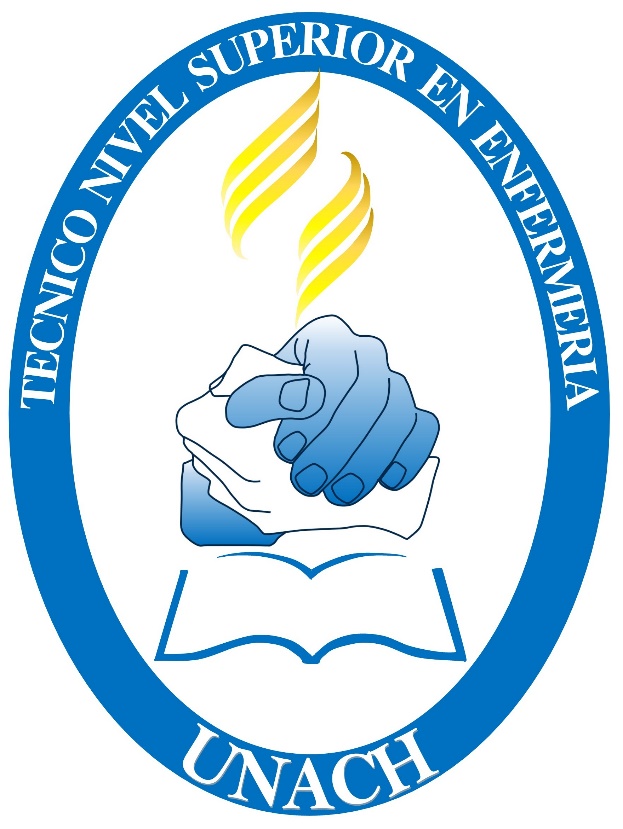 PERFIL DE EGRESOEl egresado de la Universidad Adventista de Chile conoce y aprecia los aspectos identitarios del mensaje evangélico cristiano y su sentido de misión. Demuestra compromiso ético, ciudadano y con un desarrollo sustentable.Demuestra compromiso con la calidad y pensamiento crítico. Manifiesta responsabilidad social y capacidad para participar en trabajo en equipo. Aplica conocimiento disciplinar sobre su área de estudio y su profesión. Es capaz de aprender y actualizarse permanentemente en los contenidos de su profesión, utilizando capacidad investigativa con responsabilidad por el desarrollo social en el contexto laboral. Evidencia habilidades de gestión de la información y de comunicación escrita y oral.El egresado de la carrera Técnico de nivel superior en enfermería de la Unach, estará capacitado en los aspectos teóricos, prácticos y valóricos que le permitan desempeñarse eficiente y responsablemente para integrarse al equipo de salud. Realizando y colaborando en actividades básicas de enfermería y en acciones de promoción de un estilo de vida saludable, prevención, mantención, recuperación y rehabilitación de salud dentro de un enfoque de salud integral a la persona, familia y comunidad. Asimismo, para desempeñarse en el cuidado especifico del adulto mayor, sano y enfermo. Este profesional trabaja en el Sistema Público de Salud (atención primaria, secundaria y terciaria) en consultorios y hospitales, en el Sistema Privado de Salud en clínicas, centros médicos, centros de rehabilitación, unidades de toma de muestras, hogares de ancianos, centros comunitarios, fundaciones, colegios, en Hospitales Mutuales y en Hospitales de Fuerzas Armadas y Carabineros.  El plan de estudio posee un alto contenido práctico para el desarrollo de las competencias fundamentales en su quehacer laboral y demostrando así los sólidos principios éticos, cristianos y una manifiesta vocación de servicio en el desempeño de su rol.ContextualizaciónLa UNACH, institución pionera e innovadora en estrategias de fomento de la investigación, invita solemnemente al: 1ER CONGRESO DE INVESTIGACIÓN EN SALUD UNACH 2018, evento de reflexión para fomentar la Equidad, acción y esperanza para la salud de las personas, compuesto por: II   JORNADA INVESTIGACIÓN EN ENFERMERÍA; I JORNADA INVESTIGACIÓN EN SALUD PÚBLICA; IV JORNADA INVESTIGACIÓN UNACH, I JORNADA INVESTIGACIÓN TÉCNICO NIVEL SUPERIOR EN ENFERMERÍA. Evento que busca brindar un espacio de reflexión e intercambio de ideas, mediante la exposición de charlas y trabajos científicos, para que los profesionales y estudiantes puedan compartir y discutir respecto de las innovaciones que se desarrollan en investigación y respecto del desarrollo de proyectos dentro del área de Ciencias de la Salud.En este sentido, frente a las necesidades presentes en el ámbito de la Salud Pública, se resalta que un fundamento clave de formación profesional, incluye crear en los estudiantes competencias que les permitan recolectar información, conocer, planificar y tomar decisiones en favor de la comunidad, en congruencia con los datos que poseen y frente a las necesidades cambiantes del entorno profesional en el que se desarrollan. Esperándose del profesional de siglo XXI, la capacidad de compartir y difundir en medios académicos sus logros alcanzados en las instituciones de salud o educacionales donde se desempeña.En el caso de Enfermería, es necesario estimular en los estudiantes el desarrollo de una competencia de investigación, área fundamental y parte ineludible del quehacer profesional, aspecto que permite la efectiva validación del rol de enfermero en distintas instituciones en todo el mundo. Siendo este un apoyo indispensable al equipo de salud. Resaltando que el Licenciado de Enfermería participa en la toma de decisiones concretas, sostenidas sobre la evidencia, decisiones que repercuten en la salud de las personas sanas o enfermas que están a su cargo. Compartir y analizar información de las variables que repercuten en la salud y enfermedad de las personas, es una forma de estimular y facilitar el rol de todo profesional de salud, siendo necesario además de la atención asistencial, actualizar y comprender los métodos referidos a la creación y elaboración de trabajos de calidad académica. Esperándose que tanto el conocimiento como las experiencias laborales en distintos campos estén disponibles en jornadas o revistas científicas indexadas, para el beneficio de la comunidad toda. En este sentido la epidemiología adecuadamente comprendida y aplicada, permite que los distintos profesionales en ciencias de la salud puedan plantear sus intervenciones creando un mapa de salud de la realidad local desde el paradigma particular de su formación (nutrición, enfermeria, técnico en enfermería, obstetricia, trabajo social, etc.), mapa que ayuda a disminuir la desigualdad y que da a conocer progresos o el contexto en que se desarrolló atención sanitaria; la cual es difundida en medios científicos, los cuales que dan cuenta de la calidad del proceso de investigación y de acción en beneficio de las personas.COMISIÓN ORGANIZADORAIsmael Morales – Director de la comisión organizadoraPriscila Fuentes – Director de la Carrera de EnfermeríaMaría Hortencia Alarcón – Coordinación de Magister en Salud Pública  Ramon Gelabert – Dirección de Investigación Elsa Stevens – Dirección del Departamento de EnfermeríaPatricia muñoz – Dirección de TNSEMaría José – Coordinación VCM- centro de simulación Comité CientíficoMarcela Jarpa – Dirección de PosgradoRamon Gelabert – Dirección de Investigación María Hortencia Alarcón – Coordinación de Magister en Salud Pública  XXXXXXXX– Departamento de Ciencias BásicasPriscila Fuentes – Director de la Carrera de EnfermeríaCOSTOS DE INSCRIPCIÓN Profesores, ponentes y estudiantes UNACH: GratuitoProfesionales externos a UNACH: S15.000Estudiantes externos a UNACH: $10.000 Objetivos de la jornadaObjetivo general Crear un espacio de reflexión e intercambio de ideas, mediante la exposición de charlas y trabajos científicos, con el fin de que los profesionales y estudiantes puedan compartir y discutir respecto de las innovaciones que se desarrollan en investigación y desarrollo dentro del área de Ciencias de la Salud.Objetivos específicos	Resaltar la importancia de la toma de decisiones en salud, desde la información recopilada u obtenida en las distintas áreas de atención de pacientes u usuarios.	Destacar la función del profesional en salud como parte del equipo de salud que investiga y comparte sus experiencias profesionales.PRESENTACIÓN DE TRABAJOS CIENTÍFICOSNORMAS GENERALES PARA LA PRESENTACIÓN DE TRABAJOS CIENTÍFICOS Y RESÚMENESLos trabajos podrán presentarse en las siguientes categorías:Trabajos de investigación en presentación oralTrabajos de investigación presentación en posters Presentación de proyectos terminadosPresentación de anteproyectosLos Trabajos Científicos y los Póster deberán ser enviados en alguna de las siguientes áreas temáticas (debe indicar la categoría):Calidad y estilo de vida saludableDocencia y simulación clínica para el desarrollo del conocimientoDimensión holística biosociopsicoespiritualSalud mentalGestión del cuidadoMedicina alternativa y complementariaEstadísticas en SaludotrosINSTRUCCIONES GENERALES PARA ENVÍO DE TRABAJOS CIENTÍFICOSCONSIDERACIONES GENERALESCon respecto a los trabajos científicos, un autor podrá figurar en más de un trabajo en cualquiera de sus modalidades: presentación oral o póster.​Cada trabajo debe ser presentado por uno o más de los autores del mismo. Los autores y coautores deberán estar inscriptos en el Congreso. La certificación se entregará al final de del evento. El congreso será un evento gratuito abierto a la comunidad. ​La participación y la presentación de trabajos, será certificada para expositor, a cada autor y coautor del trabajo. Entregándose premios a la mejor presentación de trabajos orales y al mejor poster de proyectos terminados y de anteproyectos)2.	INSTRUCCIÓN DEL RESUMEN DE LOS TRABAJOS CIENTIFICOSLos resúmenes de los trabajos científicos que participen en el congreso (en cualquiera de sus modalidades), deberán enviarse hasta el 6 de noviembre en el formato establecido al siguiente correo: _____________@unach.cl (formato ejemplo, se indica al final)Los trabajos científicos serán revisados por el Comité Científico. El Comité Científico enviará al remitente del correo electrónico la confirmación de recepción y posteriormente, la notificación final en relación a su aceptación.Los mismos deberán escribirse siguiendo el formato de resúmenes adjunto al final de este documento, no debiendo bajo ningún punto de vista pasar de la cantidad de líneas establecidas en el mismo.a) Deberá estar escrito en interlineado sencillo.b) El tamaño de las letras deberá ser de 10 puntos de la letra Arial Narrow en formato Word.c)El resumen tendrá un máximo de 400 palabrasd)En las primeras dos líneas se colocará el título del trabajo en letras mayúsculas en idioma español. No se utilizarán abreviaturas y no más de 15 palabras en el título.e) En la siguiente línea se colocará el nombre de los autores con letras Mayúsculas y Minúsculas (primero se colocará el apellido separado de una coma de los nombres en forma completa, sin abreviaturas). La separación entre autores deberá realizarse con punto y coma. Debe subrayarse el nombre del relator.f) En la siguiente línea se colocará la Institución o Instituciones a la que pertenecen los autoresg) En la siguiente línea se colocará el mail del autor de contacto. h) Se deberá seleccionar una temática para la presentación de trabajos científicos.• El resumen debe incluir claramente todos los elementos de un trabajo. Estos son: introducción, objetivos, métodos, resultados, conclusiones y palabras claves. Al referirse a los resultados, estos deben ser descritos precisa y sucintamente. No incluya gráficos o fotos.3.	INSTRUCCIONES PRESENTACIÓN TRABAJOS – MODALIDAD PÓSTERLos trabajos en póster son una modalidad breve de comunicación científica.Mediante la exposición en un cuadro que contiene una narrativa con fotos, tablas y/o gráficos adjuntos es posible la presentación de casos clínicos o la presentación de resultados de investigaciones.El relator deberá estar inscrito en el congreso como participante. Debe figurar subrayado y en negrita en el resumen enviado.Participaran sólo los posters que hayan sido aprobados por la Comisión organizadora, posterior al envío del resumen del trabajo en la fecha correspondiente (presentación de proyectos terminados y de anteproyectos)1)Las sesiones de Posters consistirán en una exposición de módulos de 90 x 120 cm (dimensiones máximas permitidas), con el material de investigación dispuesto en ilustraciones, fotografías, gráficos y tablas. 2)Las leyendas de letras y números deben ser visibles al menos a 1 metro de distancia3)Utilizar letra simple y de fácil lectura (Arial por ejemplo)4)En la parte superior deben colocarse el título del trabajo, nombre de los autores e institución (logo) y correo electrónico de contacto.El póster debe incluir: • Título del trabajo• Servicio o Institución donde se realizó• Introducción, objetivos, métodos, resultados, conclusiones, Consideraciones finales y bibliografía.• Figuras, fotografías, ilustraciones, gráficos y tablas deben estar acompañadas de cortas leyendas.Los autores que participen en las Sesiones de Posters deberán permanecer junto a ellos en el horario fijado por el programa científico de la Jornada. Los autores podrán distribuir un volante, con los detalles más importantes del trabajo.La fijación del póster es de exclusiva responsabilidad del relator y para tales  efectos de facilitar la colocación de Posters, los mismos deberán ser realizados en material liviano. Podrán ser adheridos con cinta adhesiva doble faz. No se permitirá clavar, atornillar o utilizar adhesivos de cemento. Al término de la misma, deberá retirar su cartel con todos los materiales en él empleados. Los posters también podrán ser proyectados el día de la exposición previo aviso a la comisión organizadora. 4.	INSTRUCCIONES PRESENTACION TRABAJOS – MODALIDAD ORAL• El relator deberá estar inscrito como participante en el Congreso. Debe figurar subrayado y en negrita en el resumen enviado.•El tiempo máximo de exposición es de 15 minutos, más 3 minutos de preguntas.• La presentación deberá realizarse usando el programa Microsoft Office Power Point.La presentación oral debe incluir: • Título del trabajo• Servicio o Institución donde se realizó• Introducción, objetivos, métodos, resultados, conclusiones y Consideraciones finales• Figuras, fotografías, ilustraciones, gráficos y tablas, distribuidas en la presentación.  Bibliografía va dentro de la presentación, sustentando la investigación.Los coordinadores y secretarios de las sesiones de modalidad Presentación, serán designados por la Comisión Organizadora. Formato Resumen (ejemplo – contenido hasta 500 palabras)CAMBIOS EN LA COMPOSICIÓN CORPORAL Y EN PARAMETROS METABOLICOS EN PACIENTES CONOBESIDAD SOMETIDOS A DIETA HIPOCALORICAFrancisco Carcamo1, Miguel Inostroza1, Pamela Quezada1, Ana Riquelme1, Veronica Andrade1, Jorge Fernandez2, ManuelMerino2.1 Departamento de Nutrición, Universidad de Chile2 Hospital Regional de ConcepciónIntroducción:XXXXXXXXXXXXXXXXXXXXXXXXXXXXXXXXXXXXXXXXXXXXXXXXXXXXXXXXXXXXXXXXXXXXXXXXXXXXXXXXXXXXXXXXX.Objetivos:XXXXXXXXXXXXXXXXXXXXXXXXXXXXXXXXXXXXXXXXXXXXXXXXXXXXXXXXXXXXXXXXXXXXXXX.Métodos:XXXXXXXXXXXXXXXXXXXXXXXXXXXXXXXXXXXXXXXXXXXXXXXXXXXXXXXXXXXXXXXXXXXXXXXXXXXXXXXXXXXXXXXXXXXXXXXXXXXXXXXXXXXXXXXXXXXXXXXXXXXXXXXXXXXXXXXXXXXXXXXXXXXXXXXXXXXXXXXXXXXXXXXXXXXX.Resultados:XXXXXXXXXXXXXXXXXXXXXXXXXXXXXXXXXXXXXXXXXXXXXXXXXXXXXXXXXXXXXXXXXXXXXXXXXXXXXXXXXXXXXXXXXXXXXXXXXXXXXXXXXXXXXXXXXXXXXXXXXXXXXXXXXXXXXXXXXXXXXXXXXXXXXXXXXXXXXXXXXXXXXXXXXXXXXXXXXXXXXXXXXXXXXXXXXXXXXXXXX.Conclusiones:XXXXXXXXXXXXXXXXXXXXXXXXXXXXXXXXXXXXXXXXXXXXXXXXXXXXXXXXXXXXXXXXXXXXXXXXXXXXXXXXXXXXXXXXXXXXXXXXXXXXXXXXXXXXXXXXXXXXXXXXXXXXXXXXXXXXXXXXXXXXXXXXXXXXXXXXXXXXXXXXXXXXXXXXXXXXXXXXXXXXXXXXXXXXXXXXXXXXXXXXXXFinanciado por XXXXXXXXXXXXXXXXXXXXXXXXX.